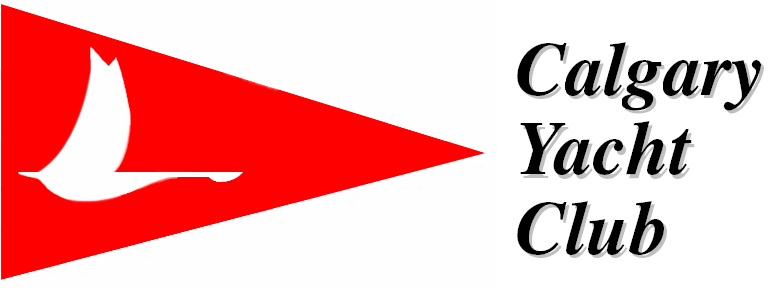 NOTICE OF RACE Preliminary – subject to revision (revised 2016-04-26)2016 Ice Breaker RegattaJune 3 – 5, 2016Host:	 Yacht Club, RO: 	Nollind van BryceEvent Chair: 	Dave MurrayRules: 	The races will be governed by the rules as defined in The Racing Rules of Sailing 2013 - 2016 (RRS.)  Eligibility:  	The Ice Breaker Regatta is open to all classes.  Canadian competitors will be required to show proof of membership in a club which is currently in good standing with the CYA.   Other competitors are required to show proof of membership of their own national authority. Registration is available online at http://calgaryyachtclub.wildapricot.org/event-2152850/Registration Participants are encouraged to register online and in advance. Late registration will only be available on Friday, June 3.  A late registration fee of $10 will be charged.  There will be no late registration available on Saturday, June 4.Fleets: 	5 or more boats of the same class registered by 09:00 hours on Saturday, June 4 will constitute a class.  All other boats will sail in open classes divided at the discretion of the Race Officer.  For open class racing - boat times will be adjusted using the current wind adjusted  ratings.  The Optimist fleet may be further divided into classes based on experience level at the discretion of the Race Officer.Schedule:		Friday, June 3		19:00 – 21:00	Late Registration	Saturday, June 4	07:30 – 09:00 	Continental Breakfast		09:00	Competitors’ Information Meeting			10:00	Warning signal for the 1st race of the day	Sunday, June 5	08:00 – 09:00	Continental Breakfast09:30 		09:30 	Warning signal for the 1st race of the dayNo warning signals shall be given after 13:30 on Sunday provided 4 or more races have been completed.  No warning signals shall be given after 15:00 on SundayAward ceremonies to follow conclusion of racingEntry fee:	Single Handed Boat - $55Double Handed Boat - $70Triple Handed Boat - $85Meals:	For Saturday, a bag lunch will be provided and may be eaten on the water or onshore, at the discretion of the RO.  Pig Roast Dinner on Saturday and Lunch on Sunday will be available at an additional cost.Lunch $12; Dinner $30 (adult) - $20 (youth)Complimentary Continental breakfast will be served each morning.Major food outlets located within 2 km include Subway, Tim Horton's, and SafewayRace Area/Venue:  The Regatta will take place at the Calgary Yacht Club Chestermere, , 20 km east of . The race area will be on .Sailing Instructions:	Sailing instructions will be available at CYC at registration.Scoring:	When 5 or more races have been completed a boat’s series score will be the total of her race scores excluding her worst score.  One race must be completed to constitute a series.Safety:	Competitors shall wear personal flotation devices, at all times when afloat, except briefly while changing or adjusting clothing or personal equipment.  This changes the Part 4 preamble.Awards:	Prizes shall be awarded as follows:		1-3 boats in a fleet, 1st place shall be awarded; 		4-6 boats in a fleet, 1st and 2nd places shall be awarded, 		7+ boats in a fleet, 1st, 2nd and 3rd places shall be awardedDisclaimer of Liability:  Competitors participate in the regatta entirely at their own risk. See RRS Rule 4 Decision to Race.  The organizing authority will not accept any liability for material damage or personal injury or death sustained in conjunction with or prior to, during, or after the regatta.For further information please contactCalgary Yacht Club Phone (403) 272-3300         Fax (403) 272-3300email:  manager@cyc.ab.caweb:    www.cyc.ab.ca	In the event of a conflict between this Notice of Race and the Sailing Instructions, the Sailing Instructions will govern.